Zrenjanin, 04.05.2020.Del. broj:  13 - 885Obaveštenje o produženju roka za podnošenje ponuda1.  Naziv, adresa, i internet stranica naručioca:     Opšta bolnica “Đorđe Joanović” Zrenjanin, Dr Vase Savića 5, www.bolnica.org.rs2.  Vrsta naručioca: Zdravstvo3.  Vrsta postupka javne nabavke: Postupak nabavke male vrednosti  JNMV 14/20204. Predmet nabavke, naziv i oznaka iz opšteg rečnika nabavke:    - Predmet -  javna nabavka dobara - hemikalije    - naziv i oznaka iz opšteg rečnika nabavke –5. Datum objavljivanja poziva za podnošenje ponuda: 29.04.2020.6.  Datum objavljivanja obaveštenja o produženju roka za podnošenje ponuda: 04.05.2020. god.7.  Razlog za produženje roka: Izmena konkursne dokumentacije.8.  Vreme i mesto za podnošenje ponuda (novi rok):      Novi rok za podnošenje ponuda je 11.05.2020. god. do 11 časova.9   Vreme i mesto otvaranja ponuda:.      Otvaranje ponuda obaviće se javno 11.05 2020. god. u 11 časova i 15 minuta, u        prostorijama Službe javnih nabavki Opšte bolnice «Đorđe Joanović» Zrenjanin.      Predstavnici ponuđača koji su podneli ponudu, dužni su da predaju pisano ovlašćenje      za učešće u postupku otvaranja ponuda.           Komisija za JNMV 14/2020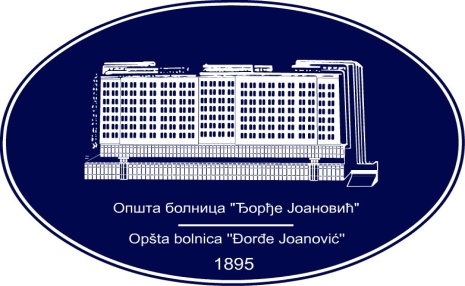 REPUBLIKA SRBIJA - AP VOJVODINAOPŠTA BOLNICA “Đorđe Joanović”Zrenjanin, ul. Dr Vase Savića br. 5Tel: (023) 536-930; centrala 513-200; lokal 3204Fax: (023) 564-104PIB 105539565    matični broj: 08887535Žiro račun kod Uprave za javna plaćanja 840-17661-10E-mail: bolnicazr@ptt.rs        www.bolnica.org.rs33140000medicinski potrošni materijal